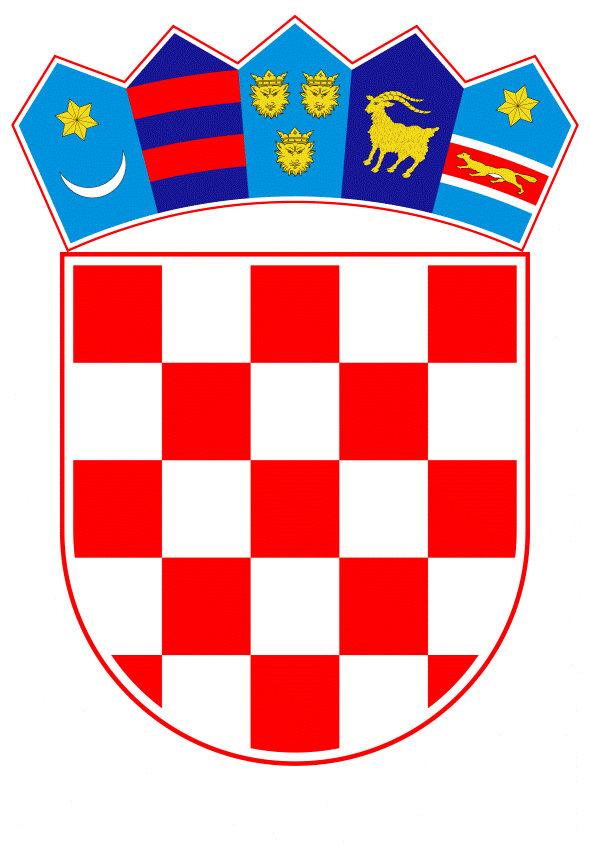 VLADA REPUBLIKE HRVATSKEZagreb, 27. listopada 2022.______________________________________________________________________________________________________________________________________________________________________________________________________________________________Banski dvori | Trg Sv. Marka 2  | 10000 Zagreb | tel. 01 4569 222 | vlada.gov.hrNa temelju članka 31. stavka 2. Zakona o Vladi Republike Hrvatske („Narodne novine“, br. 150/11., 93/16., i 116/18.), a u vezi s člankom 72. stavkom 2. Zakona o proračunu („Narodne novine“, broj 144/21.) Vlada Republike Hrvatske je na sjednici održanoj __________ donijelaO D L U K U o izmjeni Odluke o provođenju aktivnosti vezanih za operacije koje se financiraju iz Fonda solidarnosti Europske unijeI.U Odluci o provođenju aktivnosti vezanih za operacije koje se financiraju iz Fonda solidarnosti Europske unije, KLASA: 022-03/22-04/121, URBROJ: 50301-05/20-22-1, od 31. ožujka 2022., koja je izmijenjena Odlukom o izmjeni Odluke o provođenju aktivnosti vezanih za operacije koje se financiraju iz Fonda solidarnosti Europske unije, KLASA: 022-03/22-04/207, URBROJ: 50301-05/27-22-3 od 12. svibnja 2022., točka I. mijenja se i glasi:„U svrhu sanacije šteta od potresa na području Grada Zagreba, Krapinsko-zagorske županije, Zagrebačke županije, Sisačko-moslavačke županije, Karlovačke županije, Varaždinske županije, Međimurske županije, Brodsko-posavske županije, Koprivničko-križevačke županije i Bjelovarsko-bilogorske županije nastalih kao posljedica serije potresa s epicentrom na području Sisačko-moslavačke županije počevši od 28. prosinca 2020.Vlada Republike Hrvatske daje suglasnost: -za ugovaranje bespovratnih financijskih sredstava iz Fonda solidarnosti Europske unije tijelima odgovornim za provedbu financijskog doprinosa do 150 % dodijeljene alokacije Ministarstvu gospodarstva i održivog razvoja za vraćanje u ispravno radno stanje infrastrukture i pogona u području vodoopskrbe i upravljanja otpadnim vodama,-za ugovaranje bespovratnih financijskih sredstava iz Fonda solidarnosti Europske unije tijelima odgovornim za provedbu financijskog doprinosa do 200 % dodijeljene alokacije, i to Ministarstvu mora, prometa i infrastrukture za vraćanje u uporabljivo stanje infrastrukture u području prijevoza i infrastrukture u području telekomunikacija, Ministarstvu unutarnjih poslova za financiranje službi spašavanja za potrebe stanovništva pogođenog potresom, Ministarstvu prostornoga uređenja, graditeljstva i državne imovine za pružanje privremenog smještaja radi pokrivanja potreba stanovništva pogođenog potresom, Ministarstvu gospodarstva i održivog razvoja za operaciju hitnog obnavljanja pogođenih prirodnih područja kako bi se izbjegli neposredni učinci erozije tla i operaciju čišćenja područja pogođenih katastrofom, uključujući i prirodna područja, u skladu s, kad je to primjereno, pristupima utemeljenim na ekosustavima,-za ugovaranje bespovratnih financijskih sredstava iz Fonda solidarnosti Europske unije tijelima odgovornim za provedbu financijskog doprinosa do 220 % dodijeljene alokacije Ministarstvu znanosti i obrazovanja za vraćanje u uporabljivo stanje infrastrukture u području obrazovanja,-za ugovaranje bespovratnih financijskih sredstava iz Fonda solidarnosti Europske unije tijelima odgovornim za provedbu financijskog doprinosa do 300 % dodijeljene alokacije Ministarstvu zdravstva za vraćanje u uporabljivo stanje infrastrukture u području zdravstva, -za ugovaranje bespovratnih financijskih sredstava iz Fonda solidarnosti Europske unije tijelima odgovornim za provedbu financijskog doprinosa do 400 % dodijeljene alokacije Ministarstvu kulture i medija za projekte za provedbu mjera zaštite kulturne baštine“.II. Ova Odluka stupa na snagu danom donošenja.	PREDSJEDNIK                                                                                                       mr. sc. Andrej PlenkovićObrazloženjeVlada Republike Hrvatske, 31. ožujka 2022., godine donijela Odluku o provođenju aktivnosti vezanih za operacije koje se financiraju iz Fonda solidarnosti Europske unije te 12. svibnja 2022. Odluku o izmjeni Odluke o provođenju aktivnosti vezanih za operacije koje se financiraju iz Fonda solidarnosti Europske unije kojima je osigurano ugovaranje 400% dodijeljene alokacije Ministarstvu kulture i medija, a 200 % dodijeljene alokacije Ministarstvu mora, prometa i infrastrukture, Ministarstvu znanosti i obrazovanja, Ministarstvu zdravstva, Ministarstvu unutarnjih poslova te Ministarstvu prostornoga uređenja, graditeljstva i državne imovine.Kako bi se u cijelosti iskoristila sredstva iz Fonda solidarnosti Europske unije pokazala se potreba davanja suglasnosti Ministarstvu gospodarstva i održivog razvoja za mogućnost ugovaranja do 200% dodijeljene alokacije za operacije hitnog obnavljanja pogođenih prirodnih područja kako bi se izbjegli neposredni učinci erozije tla i operaciju čišćenja područja pogođenih katastrofom, uključujući i prirodna područja, u skladu s, kad je to primjereno, pristupima utemeljenim na ekosustavima te ugovaranja do 150% dodijeljene alokacije za operacije vraćanje u ispravno radno stanje infrastrukture i pogona u području vodoopskrbe i upravljanja otpadnim vodama.Također, Ministarstvu znanosti i obrazovanja je zatražilo mogućnost ugovaranja do 220% dodijeljene alokacije za vraćanje u uporabljivo stanje infrastrukture u području obrazovanja, a Ministarstvo zdravstva je zatražilo mogućnost ugovaranja do 300% dodijeljene alokacije što je uvaženo iz istog razloga-što boljeg iskorištavanja sredstava iz Fonda solidarnosti EU. Slijedom navedenog, predlaže se donošenje ove Odluke. Predlagatelj:Ministarstvo prostornoga uređenja, graditeljstva i državne imovinePredmet:Prijedlog odluke o izmjeni Odluke o provođenju aktivnosti vezanih za operacije koje se financiraju iz Fonda solidarnosti Europske unije